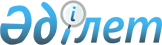 Об утверждении Правил участия субъектов администрирования в реализации проектных механизмов в сфере регулирования выбросов и поглощений парниковых газов
					
			Утративший силу
			
			
		
					Приказ Министра энергетики Республики Казахстан от 12 февраля 2015 года № 77. Зарегистрирован в Министерстве юстиции Республики Казахстан 17 марта 2015 года № 10446. Утратил силу приказом Министра энергетики Республики Казахстан от 27 апреля 2016 года № 176      Сноска. Утратил силу приказом Министра энергетики РК от 27.04.2016 № 176.      В соответствии с пунктом 4 статьи 94-6 Экологического кодекса Республики Казахстан от 9 января 2007 года, ПРИКАЗЫВАЮ:



      1. Утвердить прилагаемые Правила участия субъектов администрирования в реализации проектных механизмов в сфере регулирования выбросов и поглощений парниковых газов.



      2. Департаменту по изменению климата Министерства энергетики Республики Казахстан обеспечить:

      1) государственную регистрацию настоящего приказа в Министерстве юстиции Республики Казахстан;

      2) направление на официальное опубликование настоящего приказа в течение десяти календарных дней после его государственной регистрации в Министерстве юстиции Республики Казахстан в периодические печатные издания и в информационно-правовой системе «Әділет»;

      3) размещение настоящего приказа на интернет-ресурсе Министерства энергетики Республики Казахстан и на интранет-портале государственных органов;

      4) в течение десяти рабочих дней после государственной регистрации настоящего приказа в Министерстве юстиции Республики Казахстан представление в Департамент юридической службы Министерства энергетики Республики Казахстан сведений об исполнении мероприятий, предусмотренных подпунктами 2) и 3) настоящего пункта.



      3. Контроль за исполнением настоящего приказа возложить на курирующего вице-министра энергетики Республики Казахстан.



      4. Настоящий приказ вводится в действие по истечении десяти календарных дней после дня его первого официального опубликования.      Министр                                          В. ШкольникУтверждены          

приказом Министра энергетики   

Республики Казахстан      

от 12 февраля 2015 года № 77    

Правила

участия субъектов администрирования в реализации проектных

механизмов в сфере регулирования выбросов и поглощений

парниковых газов 

1. Общие положения

      1. Настоящие Правила участия субъектов администрирования в реализации проектных механизмов в сфере регулирования выбросов и поглощений парниковых газов (далее - Правила) разработаны в соответствии с пунктом 4 статьи 94-6 Экологического кодекса Республики Казахстан (далее - Кодекс) и определяют порядок участия субъектов администрирования в реализации проектных механизмов в сфере регулирования выбросов и поглощений парниковых газов.



      2. В настоящих Правилах используются следующие понятия:



      1) субъекты администрирования природопользователей - юридические лица, осуществляющие деятельность, связанную с выбросами парниковых газов, объем которых не превышает эквивалента двадцати тысяч тонн двуокиси углерода в год, в следующих отраслях экономики: нефтегазовой, энергетической, горно-металлургической, химической, в сельском хозяйстве, транспорте, а также в жилищно-коммунальном хозяйстве;



      2) инвестор проекта - участник проекта, направленного на сокращение выбросов и поглощение парниковых газов, осуществляющий его целевое финансирование на основании договора с оператором проекта;



      3) оператор проекта - участник проекта, направленного на сокращение выбросов и поглощение парниковых газов, осуществляющий управление процессом его реализации.



      3. Порядок реализации проектных механизмов в сфере регулирования выбросов и поглощений парниковых газов определяется уполномоченным органом в области охраны окружающей среды (далее - уполномоченный орган) в соответствии с подпунктом 29) статьи 17 Кодекса. 

2. Порядок участия субъектов администрирования в реализации проектных механизмов в сфере регулирования выбросов и поглощений парниковых газов

      4. Субъекты администрирования участвуют в проектах по механизмам совместного осуществления, чистого развития только после прохождения Республикой Казахстан международных процедур по определению установленного количества в соответствии с Рамочной Конвенцией Организации Объединенных Наций об изменении климата, ратифицированной Указом Президента Республики Казахстан от 4 мая 1995 года № 2260, и представления соответствующих данных по стране в международный регистрационный журнал операций.



      5. Субъекты администрирования участвуют в реализации на территории Республики Казахстан проектов по механизму внутреннего сокращения выбросов, определяемым в порядке в соответствии с подпунктом 29) статьи 17 Кодекса.



      6. Субъекты администрирования участвуют в качестве операторов либо инвесторов внутренних проектов по сокращению выбросов парниковых газов.



      7. В случае принятия участия в проектных механизмах, субъекты

администрирования подают ежегодно не позднее 1 апреля отчет об инвентаризации парниковых газов по форме, утвержденной приказом и.о. Министра энергетики Республики Казахстан от 28 июля 2015 года № 502 «Об утверждении форм отчетов об инвентаризации парниковых газов» (Зарегистрированный в Реестре государственной регистрации нормативных правовых актов за № 11818).

      Ежегодный отчет об инвентаризации парниковых газов представляется субъектами администрирования на регистрацию до 1 апреля, следующего за отчетным годом, в территориальные подразделения уполномоченного органа в области охраны окружающей среды без подтверждения независимой аккредитованной организации.

      Срок рассмотрения отчетов об инвентаризации парниковых газов субъектов администрирования составляет не более 15 календарных дней.

      Сноска. Пункт 7 с изменением, внесенным приказом Министра энергетики РК от 04.12.2015 № 692 (вводится в действие по истечении десяти календарных дней после дня его первого официального опубликования).



      8. Уполномоченный орган на основе представленного субъектом администрирования отчета об инвентаризации парниковых газов определяет соответствие субъекта администрирования требованиям по квотированию выбросов парниковых газов согласно статьи 94-2 Кодекса. В случае, если объем выбросов парниковых газов превышает эквивалент двадцати тысяч тонн двуокиси углерода в год, субъект администрирования подает документы на оформление квоты на выбросы парниковых газов на соответствующую установку (установки) в уполномоченный орган, в порядке установленным статьей 94-2 Кодекса, начиная с текущего года.

      9. Проекты внутреннего сокращения выбросов парниковых газов не осуществляются юридическими лицами на территории Республики Казахстан в отношении установки (установок), объемы выбросов парниковых газов которых подпадают под требования по квотированию. Ранее реализованные мероприятия по сокращению выбросов парниковых газов по подлежащей под квотирование установке учитываются уполномоченным органом при определении квоты на выбросы парниковых газов по соответствующей установке. 
					© 2012. РГП на ПХВ «Институт законодательства и правовой информации Республики Казахстан» Министерства юстиции Республики Казахстан
				